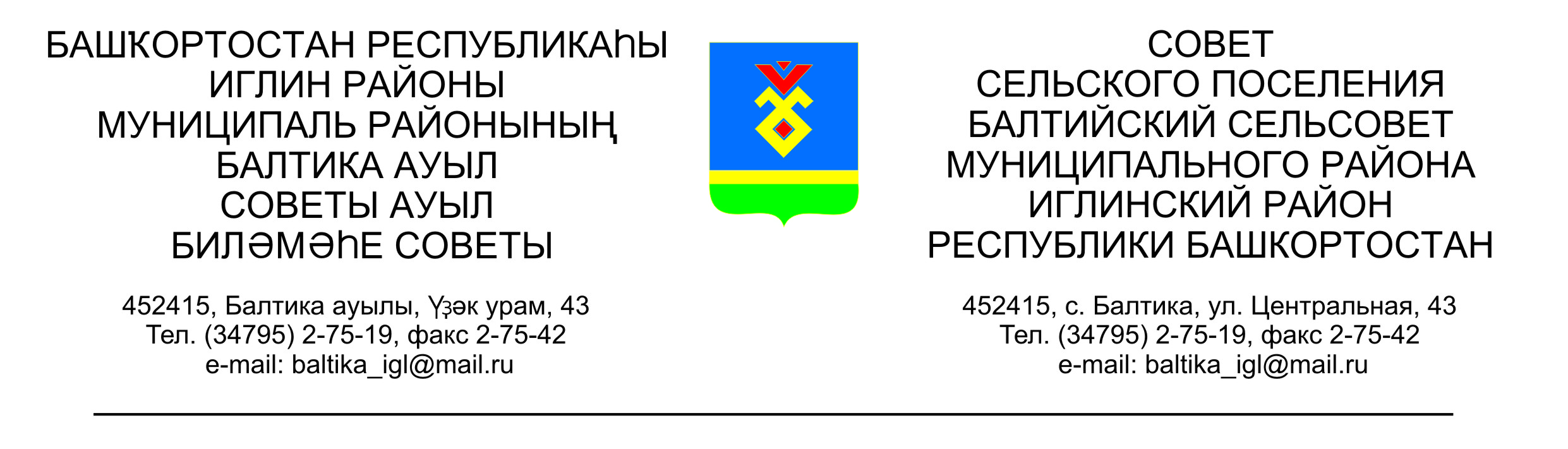                  КАРАР                                                                                  РЕШЕНИЕСовета сельского поселения  Балтийский сельсовет муниципального района Иглинский район  Республики Башкортостан Об утверждении Соглашения между органами местного самоуправления муниципального района Иглинский район Республики Башкортостан и сельского поселения Балтийский сельсовет муниципального района Иглинский район Республики Башкортостан о передаче сельскому поселению части полномочий муниципального районаВ соответствии с частью 4 статьи 15 Федерального закона от 06 октября 2003 года № 131 - ФЗ «Об общих принципах организации местного самоуправления в Российской Федерации», руководствуясь Законом Республики Башкортостан от 30.10.2014 № 139-з «О внесении изменений в Закон Республики Башкортостан "О местном самоуправлении в РеспубликеБашкортостан"», Совет сельского поселения Балтийский сельсовет муниципального района Иглинский район Республики Башкортостан решил:1. Утвердить Соглашение между органами местного самоуправления муниципального района Иглинский район Республики Башкортостан и сельского поселения Балтийский сельсовет муниципального района Иглинский район Республики Башкортостан о передаче сельскому поселению части полномочий муниципального района, согласно приложению.2. Настоящее решение разместить на официальном сайте сельского поселения Балтийский сельсовет муниципального района Иглинский район Республики Башкортостан.3. Контроль за исполнением настоящего решения возложить на Постоянную комиссию Совета по бюджету, налогам и вопросам муниципальной собственности (председатель – С.В.Кочубей).Глава сельского поселения             			                    В.Н.Карунос20 декабря 2018 г.№391Приложение к решению Совета сельского поселения Балтийский сельсовет муниципального района Иглинский районРеспублики Башкортостанот 20 декабря 2018 года №391Соглашение между органами местного самоуправления муниципального района Иглинский район Республики Башкортостан и сельского поселения Балтийский сельсовет муниципального района Иглинский район Республики Башкортостан о передаче сельскому поселению части полномочий муниципального районаСовет муниципального района Иглинский район Республики Башкортостан, именуемый в дальнейшем Район, в лице председателя Совета муниципального района Иглинский район Республики Башкортостан Карунас Жанны Леонидовны, действующего на основании Устава, с одной стороны, и Совет сельского поселения Балтийский сельсовет муниципального района Иглинский район Республики Башкортостан, именуемый в дальнейшем Поселение, в лице главы сельского поселения Балтийский сельсовет муниципального района Иглинский район Республики Башкортостан Карунос Венеры Нурихановны, действующего на основании Устава, с другой стороны, заключили настоящее Соглашение о нижеследующем:1. Предмет СоглашенияВ соответствии с настоящим Соглашением Район передает Поселению часть полномочий по вопросу «дорожная деятельность в отношении автомобильных дорог местного значения в границах населенных пунктов поселения и обеспечение безопасности дорожного движения на них, включая создание и обеспечение функционирования парковок (парковочных мест), осуществление муниципального контроля за сохранностью автомобильных дорог местного значения в границах населенных пунктов поселения, организация дорожного движения, а также осуществление иных полномочий в области использования автомобильных дорог и осуществления дорожной деятельности в соответствии с законодательством Российской Федерации».В рамках исполнения переданных по настоящему Соглашению полномочий Поселение осуществляет:1) содержание, ремонт, капитальный ремонт автомобильных дорог общего пользования местного значения в границах Поселения, согласно приложению к настоящему Соглашению;2) обеспечение безопасности дорожного движения, включая создание и обеспечение функционирования парковок (парковочных мест);3) муниципальный контроль за сохранностью автомобильных дорог местного значения в границах населенных пунктов Поселения;4) определение размера вреда, причиняемого тяжеловесными транспортными средствами при движении по автомобильным дорогам местного значения;5) проектирование, строительство и реконструкция автомобильных дорог общего использования местного значения в границах поселения;6) организация дорожного движения.2. Права и обязанности СторонВ целях реализации настоящего соглашения Район обязан:Предусматривать в бюджете муниципального района Иглинский район Республики Башкортостан на очередной финансовый год и плановый период расходы на предоставление переданных полномочий в очередном финансовом году и плановом периоде.Передать Поселению в порядке, установленном настоящим Соглашением, финансовые средства на реализацию переданных полномочий.По запросу Поселения своевременно и в полном объеме предоставлять информацию в целях реализации Поселением переданных полномочий.Осуществлять контроль за осуществлением Поселением переданных полномочий, а также за целевым использованием предоставленных финансовых средств для реализации переданных полномочий.Требовать возврата предоставленных финансовых средств на осуществление переданных полномочий в случаях их нецелевого использования Поселением, а также неисполнения Поселением переданных полномочий.Взыскивать в установленном законом порядке использованные не по назначению средства, предоставленные на осуществление полномочий, предусмотренных статьей 1.2 настоящего Соглашения.В целях реализации настоящего соглашения Район вправе:Участвовать в совещаниях, проводимых Поселением по вопросам реализации переданных полномочий.Вносить предложения и рекомендации по повышению эффективности реализации переданных полномочий.В целях реализации настоящего соглашения Поселение обязано:Своевременно, качественно, добросовестно и в полном объеме выполнять обязательства по осуществлению переданных полномочий, указанных в пункте 1.2 настоящего Соглашения, в соответствии с законодательством Российской Федерации, законодательством Республики Башкортостан и настоящим соглашением с учетом потребностей и интересов муниципального района Иглинский район за счет финансовых средств, предоставляемых Районом.Представлять документы и иную информацию, связанную с выполнением переданных полномочий, не позднее 15 дней со дня получения письменного запроса.2.3.3. Обеспечивать условия для беспрепятственного проведения Районом проверок осуществления переданных полномочий и использования предоставленных финансовых средств.2.4. В целях реализации настоящего соглашения Поселение вправе:Запрашивать у Района информацию, необходимую для реализации переданных полномочий.Дополнительно использовать собственные материальные ресурсы и финансовые средства.Приостанавливать на срок до одного месяца исполнение переданных полномочий при непредставлении Районом финансовых средств для осуществления переданных полномочий в течение двух месяцев с момента последнего перечисления.При непредставлении Районом финансовых средств для осуществления переданных полномочий в течение трех месяцев с момента последнего перечисления прекратить исполнение переданных полномочий.Предоставлять Району предложения по ежегодному объему финансовых средств, предоставляемых бюджету сельского поселения Балтийский сельсовет муниципального района Иглинский район Республики Башкортостан для осуществления переданных полномочий.3. Порядок определения объема и предоставления финансовых средств для осуществления переданных полномочий3.1. Финансовые средства для реализации переданных полномочий предоставляются Районом Поселению в форме иных межбюджетных трансфертов.3.2. Объем иных межбюджетных трансфертов, необходимых для осуществления передаваемых полномочий Поселению, определяется из - протяженности дорог (км) согласно статистического отчета № 3-ДГ (мо) в сумме  700 000 (семьсот тысяч) рублей.3.3. Финансовые средства перечисляются ежемесячно в размере 1/12 объема межбюджетных трансфертов.3.4. Финансовые средства, передаваемые Поселению на реализацию переданных полномочий, носят целевой характер и не могут быть использованы на другие цели.3.5. В случае нецелевого использования Поселением финансовых средств, если данный факт установлен уполномоченными контрольными органами, финансовые средства подлежат возврату в бюджет Района по его требованию.4. Основания и порядок прекращения Соглашения4.1. Настоящее Соглашение может быть прекращено, в том числе досрочно:по соглашению Сторон;в одностороннем порядке без обращения в суд, в случае изменения федерального законодательства, в связи с которым реализация переданных полномочий становится невозможной;в одностороннем порядке без обращения в суд в случае, предусмотренном пунктом 2.4.3. настоящего Соглашения;в случае установления факта нарушения Поселением осуществления переданных полномочий.4.2. Уведомление о расторжении настоящего Соглашения в одностороннем порядке направляется другой Стороне в письменном виде. Соглашение считается расторгнутым по истечении 30 дней с даты направления указанного уведомления.4.3. При прекращении настоящего Соглашения, в том числе досрочном, неиспользованные финансовые средства подлежат возврату Поселением в бюджет Района.5. Ответственность Сторон5.1.Стороны несут ответственность за ненадлежащее исполнение обязанностей, предусмотренных настоящим Соглашением, в соответствии с законодательством.5.2. В случае просрочки перечисления иных межбюджетных трансфертов, Район уплачивает Поселению проценты в размере 1/300 ставки рефинансирования Банка России от не перечисленных в срок сумм.5.3. В случае несвоевременного и (или) неполного исполнения обязательств настоящего Соглашения, Поселение уплачивает Району неустойку в размере 0,1% от ежемесячного объема межбюджетных трансфертов, предусмотренных пунктом 3.2. настоящего Соглашения.6. Порядок разрешения споровВсе разногласия между Сторонами разрешаются путем переговоров.В случае невозможности урегулирования разногласий путем переговоров, спор решается в судебном порядке в соответствии с законодательством Российской Федерации.7. Заключительные условияНастоящее соглашение вступает в силу с 1 января 2019 года, но не ранее его утверждения решением Совета муниципального района Иглинский район Республики Башкортостан и действует по 31 декабря 2019 года.Все изменения и дополнения в настоящее Соглашение вносятся по взаимному согласию Сторон и оформляются дополнительными Соглашениями в письменной форме, подписанными Сторонами и утвержденными решениями Совета муниципального района Иглинский район Республики Башкортостан.По всем вопросам, не урегулированным настоящим соглашением, стороны Соглашения руководствуются действующим законодательством.7.3. Настоящее Соглашение составлено в двух экземплярах по одному для каждой из Сторон, которые имеют равную юридическую силу.Адреса и реквизиты сторон:Совет муниципального районаИглинский районРеспублики БашкортостанСовет сельского поселения Балтийский сельсовет муниципального района Иглинский район Республики Башкортостан452410, Иглинский район, с. Иглино, ул. Ленина, 58ИНН 0224009352   КПП 02240100р/с 40204810500000001656в отделении – Национального Банка Республики Башкортостан г. Уфа452415, Иглинский район, с. Балтика,  ул. Центральная, д.43ИНН 0224002639          КПП 022401001р/с 40204810400000001659в Отделение - Национальный Банк Республики Башкортостан г. Уфа Председатель Советамуниципального района Иглинский район Республики Башкортостан____________/Карунас Ж. Л.МПГлава сельского поселения Балтийский сельсовет муниципального района Иглинский район Республики Башкортостан____________/ Карунос В.Н.МППриложение к Соглашению  между органами местного самоуправлениямуниципального района Иглинский районРеспублики Башкортостан и сельского поселенияБалтийский сельсовет муниципального районаИглинский район Республики Башкортостано передаче сельскому поселению частиполномочий муниципального районаПеречень автомобильных дорог местного значения в границах сельского поселения Балтийский сельсовет муниципального района Иглинский район Республики БашкортостанПриложение к Соглашению  между органами местного самоуправлениямуниципального района Иглинский районРеспублики Башкортостан и сельского поселенияБалтийский сельсовет муниципального районаИглинский район Республики Башкортостано передаче сельскому поселению частиполномочий муниципального районаПеречень автомобильных дорог местного значения в границах сельского поселения Балтийский сельсовет муниципального района Иглинский район Республики БашкортостанПриложение к Соглашению  между органами местного самоуправлениямуниципального района Иглинский районРеспублики Башкортостан и сельского поселенияБалтийский сельсовет муниципального районаИглинский район Республики Башкортостано передаче сельскому поселению частиполномочий муниципального районаПеречень автомобильных дорог местного значения в границах сельского поселения Балтийский сельсовет муниципального района Иглинский район Республики БашкортостанПриложение к Соглашению  между органами местного самоуправлениямуниципального района Иглинский районРеспублики Башкортостан и сельского поселенияБалтийский сельсовет муниципального районаИглинский район Республики Башкортостано передаче сельскому поселению частиполномочий муниципального районаПеречень автомобильных дорог местного значения в границах сельского поселения Балтийский сельсовет муниципального района Иглинский район Республики БашкортостанПриложение к Соглашению  между органами местного самоуправлениямуниципального района Иглинский районРеспублики Башкортостан и сельского поселенияБалтийский сельсовет муниципального районаИглинский район Республики Башкортостано передаче сельскому поселению частиполномочий муниципального районаПеречень автомобильных дорог местного значения в границах сельского поселения Балтийский сельсовет муниципального района Иглинский район Республики БашкортостанПриложение к Соглашению  между органами местного самоуправлениямуниципального района Иглинский районРеспублики Башкортостан и сельского поселенияБалтийский сельсовет муниципального районаИглинский район Республики Башкортостано передаче сельскому поселению частиполномочий муниципального районаПеречень автомобильных дорог местного значения в границах сельского поселения Балтийский сельсовет муниципального района Иглинский район Республики БашкортостанПриложение к Соглашению  между органами местного самоуправлениямуниципального района Иглинский районРеспублики Башкортостан и сельского поселенияБалтийский сельсовет муниципального районаИглинский район Республики Башкортостано передаче сельскому поселению частиполномочий муниципального районаПеречень автомобильных дорог местного значения в границах сельского поселения Балтийский сельсовет муниципального района Иглинский район Республики БашкортостанПриложение к Соглашению  между органами местного самоуправлениямуниципального района Иглинский районРеспублики Башкортостан и сельского поселенияБалтийский сельсовет муниципального районаИглинский район Республики Башкортостано передаче сельскому поселению частиполномочий муниципального районаПеречень автомобильных дорог местного значения в границах сельского поселения Балтийский сельсовет муниципального района Иглинский район Республики БашкортостанПриложение к Соглашению  между органами местного самоуправлениямуниципального района Иглинский районРеспублики Башкортостан и сельского поселенияБалтийский сельсовет муниципального районаИглинский район Республики Башкортостано передаче сельскому поселению частиполномочий муниципального районаПеречень автомобильных дорог местного значения в границах сельского поселения Балтийский сельсовет муниципального района Иглинский район Республики Башкортостан№п/пНаселенный пунктНаименование автомобильной дорогиИдентификационный номерЭксплуатационные км.Категория дорогиПротяженность дороги, кмПротяженность дороги, кмПротяженность дороги, км№п/пНаселенный пунктНаименование автомобильной дорогиИдентификационный номерЭксплуатационные км.Категория дорогиВсегоВ том числе В том числе №п/пНаселенный пунктНаименование автомобильной дорогиИдентификационный номерЭксплуатационные км.Категория дорогиВсегос твердым покрытиемиз них с асфальтобетонным1с. Балтикаул. Берлин пер. Овражный ул. Почтовая пер. Почтовый ул. Зеленая ул. Молодежная ул. Тополиная ул. Гилевойул. Надежды ул. Лесная ул. Засимаул. Зайцевой ул. Центральная80-628-410-ОП-МР-00180-628-410-ОП-МР-00280-628-410-ОП-МР-00380-628-410-ОП-МР-00480-628-410-ОП-МР-00580-628-410-ОП-МР-00680-628-410-ОП-МР-00780-628-410-ОП-МР-00880-628-410-ОП-МР-00980-628-410-ОП-МР-01080-628-410-ОП-МР-01180-628-410-ОП-МР-01280-628-410-ОП-МР-0132,01,41,21,21,31,11,50,60,80,80,80,91,3vvvvvvvvvvvvv2,01,41,21,21,31,11,50,60,80,80,80,91,32,00,71,01,21,31,10,90,30,41,10,91,02д. Субакаевоул. Родниковая ул. Лесная ул. Солнечная ул. Молодежная ул. Дачная 80-628-410-ОП-МР-01480-628-410-ОП-МР-01580-628-410-ОП-МР-01680-628-410-ОП-МР-01780-628-410-ОП-МР-0182,90,71,51,21,3vvvvv2,90,71,51,21,31,41,43д. Загорскоеул. Озерная ул. Садовая ул. Дачная ул. Луговая80-628-410-ОП-МР-01980-628-410-ОП-МР-02080-628-410-ОП-МР-02180-628-410-ОП-МР-0221,22,52,52,4vvvv1,22,52,52,40,7110,40,714д. Буденновскийул. Садовая ул. Озерная ул. Дружбы ул. Мира ул. Тихая80-628-410-ОП-МР-02380-628-410-ОП-МР-02480-628-410-ОП-МР-02580-628-410-ОП-МР-02680-628-410-ОП-МР-0271,81,7110,5vvvvv1,81,7110,51,00,5    0,55д. Ленинскоеул. Парковая ул. Садовая ул. Озерная ул. Луговая ул. Ягодная ул. Блюхера80-628-410-ОП-МР-02880-628-410-ОП-МР-02980-628-410-ОП-МР-03080-628-410-ОП-МР-03180-628-410-ОП-МР-03280-628-410-ОП-МР-0332,01,21,31,80,51,6vvvvvv2,01,21,31,80,51,62,01,20,20,80,90,96Подъезд к с. БалтикаПодъезд к с. Балтика80-628-410-ОП-МР-0341,0v1,01,01,07Подъезд к д. Загорское Подъезд к д. Загорское 80-628-410-ОП-МР-0351,9v1,91,91,98Подъезд к д. ЛенинскоеПодъезд к д. Ленинское80-628-410-ОП-МР-0361,354v1,3541,3541,3549Подъезд к д.БуденновскийПодъезд к д.Буденновский80-628-410-ОП-МР-0373.6v3,63,63,610Подъезд к д.СубакаевоПодъезд к д.Субакаево80-628-410-ОП-МР-0383,0v3,03,0ИТОГО (протяженность дорог по сельсовету):ИТОГО (протяженность дорог по сельсовету):ИТОГО (протяженность дорог по сельсовету):56,05529,254 16,954